UNITED STATES SECURITIES AND EXCHANGE COMMISSION Washington, D.C. 20549FORM 8-KCURRENT REPORT Pursuant to Section 13 or 15(d) of The Securities Exchange Act of 1934 Date of Report (Date of earliest event reported): September 13, 2021 Rani Therapeutics Holdings, Inc. (Exact name of registrant as specified in its charter) Registrants telephone number, including area code: (408) 457-3700 N/A (Former name or former address, if changed since last report.) Check the appropriate box below if the Form 8-K filing is intended to simultaneously satisfy the filing obligation of the registrant under any of the following provisions: Securities registered pursuant to Section 12(b) of the Act: Indicate by check mark whether the registrant is an emerging growth company as defined in as defined in Rule 405 of the Securities Act of 1933 (§ 230.405 of this chapter) or Rule 12b2 of the Securities Exchange Act of 1934 (§ 240.12b2 of this chapter). If an emerging growth company, indicate by check mark if the registrant has elected not to use the extended transition period for complying with any new or revised financial accounting standards provided pursuant to Section 13(a) of the Exchange Act.  ☐ On September 13, 2021, Rani Therapeutics Holdings, Inc. (the Company) issued a press release providing a corporate update and announcing its financial results for the quarter ended June 30, 2021. The full text of the press release is furnished as Exhibit 99.1 to this Current Report on Form 8-K and is incorporated herein by reference. The information in this Current Report on Form 8-K (including Exhibit 99.1) shall not be deemed filed for purposes of Section 18 of the Securities Exchange Act of 1934, as amended (the Exchange Act), or otherwise subject to the liabilities of that Section, nor shall it be deemed to be incorporated by reference into any filing of the Company under the Securities Act of 1933, as amended, or the Exchange Act, except as expressly set forth by specific reference in such filing. (d) Exhibits SIGNATURES Pursuant to the requirements of the Securities Exchange Act of 1934, the registrant has duly caused this report to be signed on its behalf by the undersigned hereunto duly authorized. Exhibit 99.1 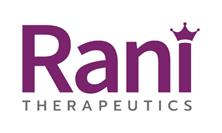 Rani Therapeutics Reports Second Quarter 2021 Financial Results, Provides Corporate Update - IPO in July 2021 raised $84.3 million in gross proceeds - Talat Imran Appointed Chief Executive Officer - - Enhanced leadership team with key management and board of directors appointments - SAN JOSE, Calif., September 13, 2021Rani Therapeutics Holdings, Inc. (Rani Therapeutics or Rani) (Nasdaq: RANI), a clinical stage biotherapeutics company focused on the oral delivery of biologics, today reported financial results for the second quarter ended June 30, 2021 and provided a corporate update. This is an exciting phase for Rani following a successful IPO, which puts us in position to achieve our goals, including scaling and optimizing our manufacturing process, establishing the regulatory pathway for our capsule technology, and advancing our pipeline with clinical and development milestones, said Talat Imran, Chief Executive Officer of Rani Therapeutics. We are committed to making oral biologics a reality, and we are looking forward to creating value along the way for both patients and shareholders. Second Quarter 2021 and Subsequent Highlights Second Quarter 2021 Financial Results About Rani Therapeutics Rani Therapeutics is a clinical stage biotherapeutics company focused on advancing technologies to enable the development of orally administered biologics. Rani has developed the RaniPill capsule, which is a novel, proprietary and patented platform technology, intended to replace subcutaneous injection of biologics with oral dosing. Rani has successfully conducted several preclinical and clinical studies to evaluate safety, tolerability and bioavailability using the RaniPill capsule. Forward-Looking Statements Certain statements set forth in this press release constitute forward-looking statements within the meaning of the Private Securities Litigation Reform Act of 1995, as amended. These statements include, but are not limited to, statements related to: the progress of Ranis clinical and development programs and any clinical trials; Ranis ability to successfully scale and optimize its manufacturing process; the effectiveness of Ranis capsule technology; Ranis continued growth; and the strength of Ranis balance sheet and the adequacy of cash on hand. Because such forward-looking statements are subject to risks and uncertainties, actual results may differ materially from those expressed or implied by such forward-looking statements. Forward-looking statements can be identified by terms such as believes, expects, plans, potential, would or similar expressions, and the negative of those terms. These forward-looking statements are based on Ranis current beliefs, expectations and involve assumptions that may never materialize or may prove to be incorrect. Actual results and the timing of events could differ materially from those anticipated in such forward-looking statements as a result of various risks and uncertainties, which include, without limitation, risks and uncertainties related to Ranis ability to successfully develop its product candidates through current and future milestones or regulatory filings on the anticipated timeline, if at all, the therapeutic potential of Ranis product candidates, the risk that results from preclinical studies or early clinical trials may not be representative of larger clinical trials, the risk that Ranis product candidates will not be successfully developed or commercialized, risks related to Ranis dependence on third-parties in connection with its manufacturing, clinical trials and preclinical studies, and the potential impact of COVID-19 on Ranis clinical and preclinical development timelines and results of operations. For a further list and description of the risks and uncertainties Rani faces, please refer to Ranis periodic and other filings with the Securities and Exchange Commission, which are available at www.sec.gov. Such forward-looking statements are current only as of the date they are made, and Rani assumes no obligation to update any forward-looking statements, whether as a result of new information, future events or otherwise. # # # Investor Contact investors@ranitherapeutics.com Media Relations Contact media@ranitherapeutics.com RANI THERAPEUTICS, LLC Condensed Consolidated Balance Sheets(In thousands, except share and per share amounts)RANI THERAPEUTICS, LLCCondensed Consolidated Statements of Operations and Comprehensive Loss(In thousands, except share and per share amounts)(Unaudited)Delaware001-4067286-3114789(State or other jurisdictionof incorporation)(CommissionFile Number)(IRS EmployerIdentification No.)2051 Ringwood AvenueSan Jose, California95131(Address of principal executive offices)(Zip Code)☐Written communications pursuant to Rule 425 under the Securities Act (17 CFR 230.425) ☐Soliciting material pursuant to Rule 14a-12 under the Exchange Act (17 CFR 240.14a-12)☐Pre-commencement communications pursuant to Rule 14d-2(b) under the Exchange Act (17 CFR 240.14d-2(b))☐Pre-commencement communications pursuant to Rule 13e-4(c) under the Exchange Act (17 CFR 240.13e-4(c))Title of each classTrading
Symbol(s)Name of each exchange
on which registeredClass A common stock, par value $0.0001 per shareRANIThe Nasdaq Stock Market LLCEmerging growth company☒Item 2.02Results of Operations and Financial Condition. Item 9.01Financial Statements and Exhibits. Exhibit
NumberExhibit Description99.1Press Release dated September 13, 2021. Rani Therapeutics Holdings, Inc.Rani Therapeutics Holdings, Inc.Rani Therapeutics Holdings, Inc.Date: September 13, 2021By:/s/ Svai SanfordSvai SanfordChief Financial OfficerRani Therapeutics completes IPO. In July 2021, Rani Therapeutics commenced an initial public offering (IPO) of its Class A common stock and began trading on the Nasdaq Global Market under the ticker symbol RANI. Rani issued 7,666,667 shares of its Class A common stock in the IPO, at a price to the public of $11.00 per share, for aggregate gross proceeds of $84.3 million, before deducting underwriting discounts and commissions and estimated offering expenses. Talat Imran named Chief Executive Officer. In June 2021, Rani announced the appointment of Talat Imran as Chief Executive Officer. Mir Imran, Ranis founder and former Chief Executive Officer, is now serving as Executive Chairman. Talat has been an integral member of Ranis executive team since 2014, most recently serving as Ranis Vice President of Strategy. Talat is a seasoned venture capitalist who has managed several healthcare-focused Silicon Valley funds, including InCube Ventures, LP, and VentureHealth. Previously, he also served as Chief Executive Officer of Venture Web Partners, a web application development firm. Eric Groen appointed as General Counsel. In September 2021, Rani announced the appointment of Eric Groen as General Counsel. Eric is a legal executive with more than 25 years of experience. Prior to Rani, Mr. Groen spent nearly 20 years at Amgen where he served in various domestic and international roles of increasing responsibility, including leading the legal teams responsible for business development transactions, operations and manufacturing, and clinical trials. Most recently, he served as regional general counsel to Amgens commercial business in Canada, Latin America, Middle East, and Africa. Rani Expands Board of Directors. In June 2021, Rani announced the appointments of Jean-Luc Butel and Laureen DeBuono to its Board of Directors. Mr. Butel is a recognized global healthcare advisor who has spent more than 30 years as a healthcare executive. Currently, Mr. Butel serves as a director on various boards, including for Takeda, Novo Holdings and SG Innovate, in addition to several healthcare startups around the world. Ms. DeBuono has spent a majority of her career in long-term, complex Chief Operating Officer and Chief Financial Officer roles at various healthcare and consumer-facing companies. Ms. DeBuono is currently a managing partner at FLG Partners providing advisory services including interim CEO, CFO, and board roles. Additionally, Ms. DeBuono has served on several boards of public companies, including Cadence Pharmaceuticals, VISX, and InVivo. Cash, cash equivalents and short-term investments as of June 30, 2021 were $69.3 million, compared to $73.1 million as of December 31, 2020. Rani Therapeutics expects its cash and cash equivalents balance, including the net proceeds from its initial public offering in July 2021, to be sufficient to fund its operating expenses and capital expenditure requirements at least until the end of 2023. Research and development (R&D) expenses for the three months ended June 30, 2021 were $3.8 million, compared to $2.6 million for the same period in 2020. The increase was primarily attributed to salaries and related compensation costs due to the increase in headcount. General and administrative expenses for the three months ended June 30, 2021 were $3.5 million, compared to $0.9 million for the same period in 2020. The increase was primarily attributed to the costs incurred with preparing to operate as a public company, and salaries and related compensation costs due to the increase in headcount. Net loss for the three months ended June 30, 2021 was $5.5 million, compared to $2.7 million for the same period in 2020. June 30,
2021June 30,
2021December 31,
2020December 31,
2020(Unaudited)(Unaudited)AssetsCurrent assets:Cash and cash equivalents$69,314$73,058Related party note receivable  1,720Prepaid expenses165167Total current assets69,47974,945Deferred financing costs3,412  Property and equipment, net4,4304,470Total assets$77,321$79,415Liabilities, Convertible Preferred Units and Members DeficitCurrent liabilities:Accounts payable$1,667$537Related party payable883145Accrued expenses2,921550Deferred revenue  2,717Current portion of long-term debt3,8841,359Total current liabilities9,3555,308Preferred unit warrant liability606320Long-term debt, less current portion  2,412Total liabilities9,9618,040Commitments and contingencies (Note 10)Convertible preferred units, 32,620,000 units authorized, and 27,629,804 and 26,745,528 units issued and outstanding at June 30, 2021 and December 31, 2020, respectively191,034184,714Members deficit:Common units, 101,000,000 units authorized, and 46,896,280 and 46,890,280 units issued and outstanding at June 30, 2021 and December 31, 2020, respectively1,412664Accumulated deficit(125,086) (114,003) Total members deficit(123,674) (113,339) Total liabilities, convertible preferred units and members deficit$77,321$79,415Three Months Ended June 30,Three Months Ended June 30,Three Months Ended June 30,Three Months Ended June 30,Three Months Ended June 30,Three Months Ended June 30,Six Months Ended June 30,Six Months Ended June 30,Six Months Ended June 30,Six Months Ended June 30,Six Months Ended June 30,Six Months Ended June 30,20212021202020202021202120202020Contract revenue$1,961$60$2,717$143Operating expensesResearch and development3,7592,5587,1066,618General and administrative3,4608926,0672,299Total operating expenses$7,219$3,450$13,173$8,917Loss from operations(5,258) (3,390) (10,456) (8,774) Other income (expense), netInterest income13126074Interest expense and other, net(169) (2) (357) (2) Change in estimated fair value of preferred unit warrant(70) 672(286) 655Loss before income taxes(5,484) (2,708) (11,039) (8,047) Income tax expense(1) (6) (44) (17) Net loss and comprehensive net loss$(5,485) $(2,714) $(11,083) $(8,064) Net loss per unit, basic and diluted$(0.12) $(0.06) $(0.24) $(0.17) Weighted-average common units outstandingbasic and diluted46,896,28046,890,28046,896,08146,890,280